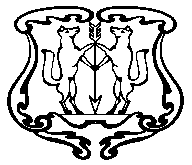 АДМИНИСТРАЦИЯ ГОРОДА ЕНИСЕЙСКАКрасноярского краяРАСПОРЯЖЕНИЕОб утверждении результатов оценки эффективности выполнения муниципального задания муниципальными учреждениями, подведомственными администрации города Енисейска за 2016 год	В соответствии с постановлением администрации города от 20.06.2014 № 167-п «Об утверждении  порядка, методики оценки качества финансового менеджмента главных распорядителей средств бюджета города», руководствуясь статьями  5, 8, 37 и 39 Устава города Енисейска:	1. Утвердить результаты оценки эффективности выполнения муниципального задания муниципальными учреждениями, подведомственными администрации города Енисейска за 2016 год согласно приложению к настоящему распоряжению.               	2. Контроль за исполнением настоящего распоряжения возложить на начальника отдела экономического развития, предпринимательской деятельности и торговли администрации города Н.Г. Помалейко.	   3. Распоряжение вступает в силу со дня подписания и подлежит размещению  на официальном интернет-портале органов местного самоуправления города Енисейска www.eniseysk.comГлава города                                                                                                      И.Н. АнтиповВерещагина Татьяна Геннадьевна,(839195)2-26-84                                                                                                                         Приложениек распоряжению администрации города                                                                               от « 27 »  03  2017г.  № 318  -р	«     27    »     03    2017г.г. Енисейск №  318  -р№п/пНаименование учрежденияИтоговая оценка выполнения муниципального задания, %Значение оценки муниципального задания12341.МБУ "Молодежный центр г. Енисейска"100Муниципальное задание выполнено в полном объеме2.МБУ ДО "Детско-юношеская спортивная школа " г. Енисейска имени Г.П. Федотова100Муниципальное задание выполнено в полном объеме3.МАУ "Центр развития физической культуры и спорта" города Енисейска100Муниципальное задание выполнено в полном объеме4.МБУ "Енисейский городской информационный центр"100Муниципальное задание выполнено в полном объеме